Wir bestätigen hiermit:Unser Verein wird im Verleihungsjahr 150, 160, 170, 175, 180, 190, 200 usw. Jahre alt.Unser Verein ist im Besitz der der PRO MUSICA-Plakette bzw. Zelter-Plakette.Wir haben Kenntnis davon genommen, dass die Conradin-Kreutzer-Tafel ausschließlich im Rahmen des Landes-Musik-Festivals durch den Vertreter der Landesregierung an anwesende Repräsentantinnen/Repräsentanten des Vereines übergeben wird.Angaben zum beantragenden Verein:Angaben zur Vereinsleitung:Diesem Antrag sind beigefügt:Für das Ministerium: Kopie der Urkunde zur Zelter- bzw. PRO MUSICA-Plakette (ersatzweise werden auch andere eindeutige Nachweise über den Erhalt dieser Plaketten akzeptiert)Antrag auf Verleihung derConradin-Kreutzer-Tafel 2025        Blatt 1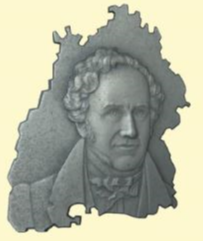 Antrag auf Verleihung derConradin-Kreutzer-Tafel 2025        Blatt 1Der Antrag muss spätestens bis 1. Dezember 2024 zum Jubiläumsjahr 2025 vorliegen.Musikalische Vereinigungen, die keiner Dachorganisation angehören, beantragen die Verleihung der Conradin-Kreutzer-Tafel direkt beim Wissenschaftsministerium.Hierzu sind genaue Nachweise des Gründungsjahres, der Vereinsgeschichte sowie Tätigkeitsnachweise zu erbringen.
Erforderlich ist ein Bericht entweder der Ortsbehörde, des Kulturamtes oder eines kirchlichen Trägers im Landkreis über die künstlerische, volksbildende und kulturell bedeutende Tätigkeit des Vereins seit Gründung. Ministerium für Wissenschaft, Forschung und Kunst Ba-WüReferat 55Postfach 10 34 5370029 StuttgartMusikalische Vereinigungen, die keiner Dachorganisation angehören, beantragen die Verleihung der Conradin-Kreutzer-Tafel direkt beim Wissenschaftsministerium.Hierzu sind genaue Nachweise des Gründungsjahres, der Vereinsgeschichte sowie Tätigkeitsnachweise zu erbringen.
Erforderlich ist ein Bericht entweder der Ortsbehörde, des Kulturamtes oder eines kirchlichen Trägers im Landkreis über die künstlerische, volksbildende und kulturell bedeutende Tätigkeit des Vereins seit Gründung. Genaue Schreibweise des Namens der musikalischen Vereinigung (dieser Eintrag wird auf die Tafel und in die Urkunde übernommen)Vereinssitz: PLZ, Ort, LandkreisGründungsdatum des VereinsDatum des Erhalts der Zelter-Plakette bzw. PRO MUSICA-PlaketteInternet-AdresseName, Vorname, FunktionStraßePLZ, OrtTelefon tagsüberE-MailDatum, Unterschrift der/des VereinsvorsitzendenVereinsstempelStand: 06/2024